APPEL A PROJETS DE RECHERCHE MSA 2023Lettre d’intention – phase 1A compléter et à retourner au plus tard le lundi 23 janvier 2023 minuit, heure de Paris, par mail à :ccmsa_scientific.blf@ccmsa.msa.frburguet.delphine@inma.frEn fichier Word titré : ACRONYME DU PROJET_phase1_AAPMSA2023Le projetAcronyme : Titre du projet : Axe prioritaire ciblé : Discipline(s) scientifique(s) concernée(s) : Mots clés caractérisant le projet : Domaines de recherche : Durée : Budget demandé à la MSA : Le porteur du projet et son établissement de rechercheNom et prénom : Fonction : Grade : Nom laboratoire : Nom de l’équipe de recherche : Nom du responsable de l’équipe : CNU : Code (UMR/UMS/EA…) : % du temps passé sur le projet : Adresse postale : Mail : Téléphone : Coordonnées de l’établissement : Nom du contact gestion de la recherche pour signature de convention : Adresse électronique : Téléphone : Les Personnels du laboratoire porteur du projetCette partie est à multiplier pour chaque co-applicant rattaché au laboratoire porteur, et les N à modifier selon le numéro (par exemple : co-applicant n°1, n°2, etc.)N.Nom et Prénom : Fonction : Grade : % temps passé sur le projet : N.Nom et Prénom : Fonction : Grade : % temps passé sur le projet : N.Nom et Prénom : Fonction : Grade : % temps passé sur le projet : Les autres laboratoires, partenaires du projetCette partie est à multiplier pour chaque équipe partenaire, et les N à modifier selon le numéro (par exemple : laboratoire n°2, laboratoire n°3, etc.)N.Nom du laboratoire : Nom de l’équipe de recherche : Nom du responsable de l’équipe : CNU : Code (UMR/UMS/EA…) : Nom et prénom du co-applicant : Fonction : Grade : % temps passé sur le projet : Adresse postale : Mail : Téléphone : N.Nom du laboratoire : Nom de l’équipe de recherche : Nom du responsable de l’équipe : CNU : Code (UMR/UMS) : Nom et prénom du co-applicant : Fonction : Grade : % temps passé sur le projet : Adresse postale : Mail : Téléphone : N.Nom du laboratoire : Nom de l’équipe de recherche : Nom du responsable de l’équipe : CNU : Code (UMR/UMS) : Nom et prénom du co-applicant : Fonction : Grade : % temps passé sur le projet : Adresse postale :Mail : Téléphone : Les caisses MSA, partenaires du projetCette partie est à multiplier pour chaque partenaire, et les N à modifier selon le numéro (par exemple : établissement ou caisse n°1, n°2, etc.)N.Nom de l’établissement : Nom et prénom du co-applicant : Fonction : % temps passé sur le projet : Adresse postale : Mail : Téléphone : N.Nom de l’établissement : Nom et prénom du co-applicant : Fonction : % temps passé sur le projet : Adresse postale : Mail : Téléphone : Le projetMots-clés (5 maximum) :Présentation du projet en une phrase :Résumé (250 mots maximum) :Présentation du projet (1500 mots maximum) :Impacts attendus (300 mots maximum) :Les innovations du projet par rapport à l’état de l’art (300 mots maximum) :Les bénéfices pour la MSA (300 mots maximum) :L’articulation avec des projets financés par ailleurs (300 mots maximum) :3 à 5 publications du porteur de projet (5 dernières années) :3 à 5 publications des co-applicant(e)s partenaires (5 dernières années) :L’accès aux donnéesIndiquer si le projet prévoit l’utilisation de bases de données existantes (oui ou non) : Si oui, préciser les modalités d’accès aux bases de données, ainsi que les modalités d’utilisation de ces données dans le cadre du projet :Indiquer si le projet prévoit l’utilisation de bases de données MSA (oui ou non) :Si oui, préciser les types de données, les modalités d’accès aux bases de données, ainsi que les modalités d’utilisation de ces données dans le cadre du projet :Avez-vous obtenu un accord de principe pour l’exploitation des bases de données MSA (oui ou non) ? :Si oui, préciser les modalités d’accès aux données, les types de données identifiées :Préciser les contacts des personnes MSA qui ont donné leur accord de principe :Le budget demandé Coût total du projet : Coût demandé à la MSA : Dont coût des CDD demandés à la MSA : Niveau(x) de recrutement des CDD : Autres financements demandésMontant total : Organisme : Montant : Organisme : Montant :  Autres financements acquisMontant total : Organisme : Montant : Organisme : Montant : La conventionNom de l’établissement chargé de signer la convention : Coordonnées de l’établissement : Nom de la personne en charge de la gestion de la recherche pour signature de convention : Adresse électronique : Téléphone : L’engagement du directeur du laboratoire de rattachement du porteur du projetJe soussigné, [Nom et prénom] , directeur de [Nom du laboratoire] : déclare avoir pris connaissance de l’appel à projets concerné par la candidature ;déclare avoir pris connaissance du guide du candidat relatif à cet appel ;déclare avoir pris connaissance du présent projet et certifie l’exactitude des informations présentes dans la lettre d’intention et ce formulaire ;autorise [Nom et prénom du porteur du projet] à développer et coordonner ce projet et m’engage à lui en permettre la réalisation au sein de mon laboratoire/de ma structure.Fait à [ville], le [date]Signature électroniqueL’engagement des directeurs des laboratoires partenairesAjouter autant de formulaires que de laboratoires participantsJe soussigné, [Nom et prénom], directeur de [Nom du laboratoire] : déclare avoir pris connaissance de l’appel à projets concerné par la candidature ;déclare avoir pris connaissance du guide de candidature relatif à cet appel ;déclare avoir pris connaissance du présent projet et certifie l’exactitude des informations présentes dans la lettre d’intention et ce formulaire ;confirme ma participation au projet coordonné par [Nom et prénom du porteur du projet] ;Fait à [ville], le [date]Signature électroniqueL’engagement des directeurs des caisses MSA partenairesAjouter autant de formulaires que d’établissements partenairesJe soussigné, [Nom et prénom], directeur de [Nom de l’établissement/caisse MSA] : déclare avoir pris connaissance de l’appel à projets concerné par la candidature ;déclare avoir pris connaissance du guide de candidature relatif à cet appel ;déclare avoir pris connaissance du présent projet et certifie l’exactitude des informations présentes dans la lettre d’intention et ce formulaire ;confirme ma participation au projet coordonné par [Nom et prénom du porteur du projet] ;Fait à [ville], le [date]Signature électronique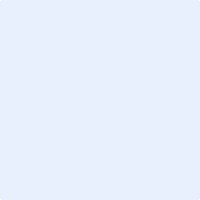 